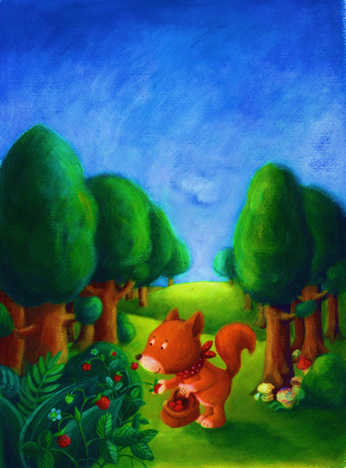 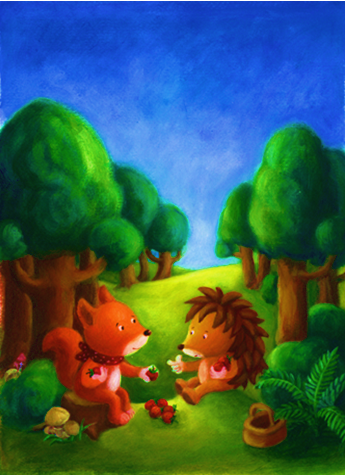 MATEMATIKA TANMENET2. osztályÖsszeállította:  Scherlein MártaTémakör: Számok és műveletek 0-tól 20-igTémakör: Év eleji tájékozódó felmérésTémakör: Kerek tízesek 100-igTémakör: Műveletek kerek tízesekkelTémakör: Kétjegyű számokTémakör: Római számírás I, V, X jelekkelTémakör: Hosszúságmérés centiméterrelTémakör: Hosszúságmérés deciméterrelTémakör: Hosszúságmérés méterrelTémakör: Kétjegyű számok és kerek tízesek összeadása, kivonásaTémakör: Kétjegyű és egyjegyű számok összeadása, kivonásaTémakör: 1. tájékozódó felmérésTémakör: 1. felmérésTémakör: Hasonlítsd össze! Ugyanolyan alakú?Témakör: TükrözésTémakör: Számolás 2-velTémakör: Számolás 5-telTémakör: SzorzásTémakör: OsztásTémakör: A szorzás és az osztás gyakorlásaTémakör: Maradékos osztásTémakör: 2. tájékozódó felmérésTémakör: 2. felmérésTémakör: A 3-as szorzótábla, osztás 3-malTémakör: Kétjegyű számok kétszereseTémakör: A 4-es szorzótábla, osztás 4-gyelTémakör: A 6-os szorzótábla, osztás 6-talTémakör: GyakorlásTémakör: 3. tájékozódó felmérésTémakör: 3. felmérésTémakör: Év, évszak, hónap, hétTémakör: Nap, napszak, óra, percTémakör: Az űrtartalom méréseTémakör: A tömeg méréseTémakör: A mérésekről tanultak gyakorlásaTémakör: Kétjegyű számok összeadása és kivonása tízesek átlépése nélkülTémakör: Kétjegyű számok összeadása és kivonása tízesek átlépésévelTémakör: A műveletek sorrendjeTémakör: 4. tájékozódó felmérésTémakör: 4. felmérésTémakör: A 7-es szorzótábla, osztás 7-telTémakör: A 8-as szorzótábla, osztás 8-calTémakör: A 9-es szorzótábla, osztás 9-celTémakör: A szorzásról, osztásról tanultak kiegészítése, gyakorlásaTémakör: Test, téglatest, kockaTémakör: Négyszög, téglalap, négyzetTémakör: Testek építéseTémakör: Zárójelek használataTémakör: 5. tájékozódó felmérésTémakör: 5. felmérésTémakör: Többféleképpen számolhatunkTémakör: Kétjegyű számok szorzásaTémakör: Kétjegyű számok osztásaTémakör: Év végi gyakorlásTémakör: 6/I. tájékozódó felmérésTémakör: 6/I. felmérésTémakör: Év végi gyakorlásTémakör: 6/II. tájékozódó felmérésTémakör: 6/II. felmérésTémakör: Biztos, lehetséges, lehetetlenTémakör: Hányféleképpen?Témakör: Kitekintés 200-igTémakör: Játékos feladatokÓraTananyagTanulásszervezésEszközökKompetenciák,fejlesztési feladatokFejlesztési követelmények, kulcsfogalmak,elvárt eredmények Halmazok összehasonlítása. Állítások igazságának eldöntése, igaz és hamis állítások megfogalmazása. Számosságok összehasonlítása (több, kevesebb, ugyanannyi).Számlálás 20-ig. A sorszám fogalma, használata. Az egyjegyű és kétjegyű szám fogalma.Számegyenes. Számok szomszédai. Az összeadás és a kivonás értelmezése, gyakorlása 0 és 10 között.Kombinatorikus gondolkodásmód fejlesztése.A pontos feladatvégzés igényének fejlesztése.Halmazok összehasonlítása az elemek száma szerint a 20-as számkörben. Irányok (lent, fent, jobbra, balra) ismerete.Állítások igazságtartalmának eldöntése. Állítások megfogalmazása.Összehasonlítás, azonosítás, megkülönböztetés. Közös tulajdonság felismerése, megnevezése.Figyelemkoncentrációs képesség fejlesztése. A 10 bontott alakjai, pótlás 10-re. Az összeadás és a kivonás értelmezése, gyakorlása 0 és 10, illetve 10 és 20 között.Algoritmikus gondolkodásra való képesség fejlesztése.A lényegkiemelés és az összefüggés felismerés képességének fejlesztése.Több, kevesebb, ugyannyi fogalmának helyes használata.Néhány elem sorba rendezése próbálgatással.Analógiák egyjegyű számokkal végzett összeadások, kivonások között a 10-es számkörben.Együttdolgozás képességének fejlesztése.Az összeadás és a kivonás értelmezése, gyakorlása 0 és 20 között a 10 átlépésével is.Szöveges feladatok. Szövegalkotás képről.Képi gondolkodás képességének fejlesztése.Értő olvasásra való képesség fejlesztése.Műveleti tulajdonságok és kapcsolatok tudatosítása, felhasználás számolási eljárások kialakításában, alkalmazásában.Összeadás, kivonás gyakorlása a 10 átlépésével, algoritmusok tudatos alkalmazása.Figyelem-összerendezettség képességének fejlesztése.Az összeadás és a kivonás értelmezése, gyakorlása 0 és 20 között a 10 átlépésével is. Az összeg, különbség változásainak megfigyelése. Soralkotások. Szöveges feladatok.Táblázatok kitöltése adott, illetve felismert szabály alapján.Érdekes fejtörő feladatok a tanultak elmélyítésére. Számolási rutin és problémamegoldó képesség differenciált fejlesztése.Függvényszerű gondolkodásra való képesség fejlesztése.Számolási készség fejlesztése.Műveleti tulajdonságok és kapcsolatok tudatosítása, felhasználás számolási eljárások kialakításában, alkalmazásában.Összeadás, kivonás gyakorlása a 10 átlépésével, algoritmusok tudatos alkalmazása.Pontos, kitartó tanulási szokás képességének fejlesztése.ÓraTananyagTanulásszervezésEszközökKompetenciák,fejlesztési feladatokFejlesztési követelmények, kulcsfogalmak,elvárt eredmények A Felmérő feladatsorok című füzet feladatsora.Önállóság, önálló feladatmegoldás képességének fejlesztése.Felelősségtudat fejlesztése.ÓraTananyagTanulásszervezésEszközökKompetenciák,fejlesztési feladatokFejlesztési követelmények, kulcsfogalmak,elvárt eredmények Soralkotás kerek tízesekkel. A kerek tízesek ábrázolása számegyenesen. Nagyság szerinti összehasonlításuk. Kerek tízesek összeadása, kivonása, az egyesekkel végzett műveletek analógiájára. Szöveges feladatok.Problémamegoldásra való képesség fejlesztése.A tudatos megfigyelés képességének fejlesztése.Számok alkotása tudatos szabálykövetés.Sorozatok képzésével az adott számkörben való tájékozódás elmélyítése, a számok közti kapcsolatok tudatos alkalmazása.Számok szétválogatása tulajdonságaik szerint; nagyság szerinti rendezések, megfigyelések, analógiák észrevétele, felhasználása.Helyes tanulási szokások képességének fejlesztése.ÓraTananyagTanulásszervezésEszközökKompetenciák,fejlesztési feladatokFejlesztési követelmények, kulcsfogalmak,elvárt eredmények A kerek tízesek, mint a 10 többszörösei (a szorzás előkészítése). A kerek tízesek, mint az egyjegyű számok tízszeresei. A kerek tízesekről tanultak elmélyítése, begyakorlása.Érdekes fejtörő feladatok a tanultak elmélyítésére. Számolási rutin és problémamegoldó képesség differenciált fejlesztése.Az absztrakciós képesség fejlesztése.Munkamemória, szerialitás fejlesztése.Fejszámolások (összeadás, kivonás) a 100-as számkörben analógiákra építve.Az összeadás és kivonás kapcsolatának és tulajdonságainak erősítését szolgáló megfigyelések.Egyjegyű számok körében végzett összeadás, kivonás tapasztalt összefüggéseinek kiterjesztése a kerek tízesekre, általánosításra törekvés.Analógiák egyjegyű, 0-ra végződő kétjegyű számokkal végzett összeadások, kivonások között.Tervszerűség, pontosság képességének fejlesztése.A kerek tízesekről tanultak elmélyítése, begyakorlása.Szöveges feladatok.Érdekes fejtörő feladatok a tanultak elmélyítésére. Számolási rutin és problémamegoldó képesség differenciált fejlesztése.Következtetési sémák kialakítására való képesség fejlesztése.Asszociációs képesség fejlesztése.Fejszámolások (összeadás, kivonás) a 100-as számkörben analógiákra építve.Az összeadás és kivonás kapcsolatának és tulajdonságainak erősítését szolgáló megfigyelések.Az összeadás és kivonás közti kapcsolat értelmezésének felismertetése szövegezésű feladatokkal.Egyjegyű számok körében végzett összeadás, kivonás tapasztalt összefüggéseinek kiterjesztése a kerek tízesekre, általánosításra törekvés.Analógiák egyjegyű, 0-ra végződő kétjegyű számokkal végzett összeadások, kivonások között.Akaraterő, önfegyelem képességének fejlesztése.ÓraTananyagTanulásszervezésEszközökKompetenciák,fejlesztési feladatokFejlesztési követelmények, kulcsfogalmak,elvárt eredmények A kétjegyű szám mint egy kerek tízes és egy egyjegyű szám összege. Az alakiérték, a helyiérték és a tényleges érték fogalmának előkészítése. Kétjegyű számok összehasonlítása, nagyság szerinti sorba rendezésük.Problémamegoldó, elemző képesség fejlesztése.Tanultak felhasználására való képesség fejlesztése.Sorozatok képzésével az adott számkörben való tájékozódás elmélyítése, a számok közti kapcsolatok tudatos alkalmazása.Műveleti tulajdonságok és kapcsolatok tudatosítása, felhasználás számolási eljárások kialakításában, alkalmazásában.Alakiérték, helyiérték, tényleges érték közti összefüggések felismerése, tudatos alkalmazása.Kitartás, elkötelezettség képességének fejlesztése.A páros és a páratlan szám fogalmának kiterjesztése a 100-as számkörre. Kétjegyű számok ábrázolása számvonalon. A számok egyes, tízes, páros, páratlan szomszédai.A páros és a páratlan számok fogalmának elmélyítése.Kerek tízesek és egyjegyű számok összegének meghatározása. Kétjegyű számokból az egyesek, illetve a tízesek elvétele. A kétjegyű számok maradékos osztása 10-zel (előkészítés).Apró lépések betartására való képesség fejlesztése.Megfigyelési képesség fejlesztése.Sorozatok képzésével az adott számkörben való tájékozódás elmélyítése, a számok közti kapcsolatok tudatos alkalmazása.Műveleti tulajdonságok és kapcsolatok tudatosítása, felhasználás számolási eljárások kialakításában, alkalmazásában.Alakiérték, helyiérték, tényleges érték közti összefüggések felismerése, tudatos alkalmazása.Páros és páratlan szám fogalmának kiterjesztése az adott számkörre.A figyelem irányíthatóságának és tartósságának növelése.Kétjegyű számok ábrázolása számvonalon. A számok egyes, tízes, páros, páratlan szomszédai. Kétjegyű számok összehasonlítása, nagyság szerinti sorba rendezésük. A számfogalomhoz kapcsolódó fejtörő feladatok.A probléma felismerése, a megoldás megtervezése képességének fejlesztése.Az összehasonlítás képességének fejlesztése.Sorozatok képzésével az adott számkörben való tájékozódás elmélyítése, a számok közti kapcsolatok tudatos alkalmazása.Műveleti tulajdonságok és kapcsolatok tudatosítása, felhasználás számolási eljárások kialakításában, alkalmazásában.Alakiérték, helyiérték, tényleges érték közti összefüggések felismerése, tudatos alkalmazása.Számszomszédok, egyes, tízes, páros, páratlan szomszédok megfigyelése.Egymásra figyelés képességének fejlesztése.ÓraTananyagTanulásszervezésEszközökKompetenciák,fejlesztési feladatokFejlesztési követelmények, kulcsfogalmak,elvárt eredmények A római számírásról tanultak kiterjesztése 20-nál nagyobb számok körében, a kerettanterv szerinti I, V, X jelekkel. A kétjegyű számokról tanultak elmélyítése.Megosztott szándékos figyelem képességének fejlesztése.Rövid- és hosszú távú memória fejlesztése.Analógiák észrevétele, felhasználása, tudatos alkalmazása a római számok írásában.Együttműködési képesség fejlesztése.ÓraTananyagTanulásszervezésEszközökKompetenciák,fejlesztési feladatokFejlesztési követelmények, kulcsfogalmak,elvárt eredmények Hosszúságok összehasonlítása, megmérése, kimérése, a mérőeszköz használatának gyakorlása, a centiméter fogalma. Mérésekhez kapcsolódó szöveges feladatok megoldása.A gyakorlati alkalmazásra való képesség fejlesztése.Finommotorikus képesség fejlesztése.Mérés és elemi mértékismeret, a mennyiség, mértékegység és mérőszám összefüggései alapján történő becslés, mérés, következtetés.Hosszúságméréshez kapcsolódó mennyiségek, mértékegységek rendszerbe foglalása.Mérőeszközök használatának gyakorlása, a köztük lévő kapcsolatok tudatos alkalmazása.Mennyiségekkel kapcsolatos szöveges feladatok.Kooperatív készségek fejlesztése.ÓraTananyagTanulásszervezésEszközökKompetenciák,fejlesztési feladatokFejlesztési követelmények, kulcsfogalmak,elvárt eredmények A deciméter fogalma. Hosszúságmérés alkalmilag választott mértékegységekkel, illetve deciméterrel. Tárgyak hosszúságának összehasonlítása, becslése, megmérése, adott hosszúságok kimérése. A deciméter átváltása centiméterre; a centiméterek átváltása deciméterre és centiméterre.Adott utasítás követése, figyelem tartóssága képességének fejlesztése.Koncentrációs képesség fejlesztése.Mérés és elemi mértékismeret, a mennyiség, mértékegység és mérőszám összefüggései alapján történő becslés, mérés, következtetés.Hosszúságméréshez kapcsolódó mennyiségek, mértékegységek rendszerbe foglalása.Mérőeszközök használatának gyakorlása, a köztük lévő kapcsolatok tudatos alkalmazása.Kommunikációs, önkifejező képesség fejlesztése.ÓraTananyagTanulásszervezésEszközökKompetenciák,fejlesztési feladatokFejlesztési követelmények, kulcsfogalmak,elvárt eredmények Hosszúságok becslése, mérése. Hosszúságmérés mérőszalaggal, a méter fogalma, az  átváltása deciméterre, centiméterre.Átfogalmazni tudás képességének fejlesztése.A megoldás megtervezése képességének fejlesztése.Mérés és elemi mértékismeret, a mennyiség, mértékegység és mérőszám összefüggései alapján történő becslés, mérés, következtetés.Hosszúságméréshez kapcsolódó mennyiségek, mértékegységek rendszerbe foglalása.Mérőeszközök használatának gyakorlása, a köztük lévő kapcsolatok tudatos alkalmazása.Fegyelmezett munkavégzés képességének fejlesztése.ÓraTananyagTanulásszervezésEszközökKompetenciák,fejlesztési feladatokFejlesztési követelmények, kulcsfogalmak,elvárt eredmények Kétjegyű számok és kerek tízesek összege és különbsége (analóg számítások). Az összeg, különbség változásainak megfigyelése. A problémák gyors formalizálására és általánosítására való képesség fejlesztése.A matematika szókincs tudatos alkalmazása képességének fejlesztése.Az összeadás, kivonás algoritmusainak értő alkalmazása kétjegyű számokkal és kerek tízesekkel végzett műveletek során.Az összeadást, kivonást könnyítő számolási eljárás megválasztása; az összeg, különbség meghatározása.A műveletek eredményének ellenőrzése különféle módokon, a választott ellenőrzési mód indoklása, tudatos alkalmazása.Analógiák alkalmazása az összeadás és a kivonás számolási eljárásaiban.Sikerek, kudarcok elviselésére való képesség fejlesztése.Kétjegyű számok és kerek tízesek összege és különbsége (analóg számítások). Az összeg, különbség változásainak megfigyelése. Szöveges feladatok.                            Bizonyítási igény képességének fejlesztése.Szövegértelmező képesség fejlesztése.Következtetés meglévő műveleti eredményből más művelet eredményére a műveletek monoton tulajdonságának felhasználásával. Szövegértelmezést segítő eljárások: probléma megértése, adatok kigyűjtése, modellkeresés az ismert és a keresett adat közti összefüggés feltárásához, a megoldás megkeresése, ellenőrzése; a kérdés megválaszolása.Adott nyitott mondat megoldásának ellenőrzése kipróbálással, tervszerű próbálgatással.Egy műveletet igénylő egyenes illetve fordított szövegezésű feladatok összefüggéseinek felismerése, megoldása, tudatos összehasonlítása.Ítéletalkotásra, döntésre való képesség fejlesztése.ÓraTananyagTanulásszervezésEszközökKompetenciák,fejlesztési feladatokFejlesztési követelmények, kulcsfogalmak,elvárt eredmények Kétjegyű és egyjegyű számok összeadása, kivonása a tízesek átlépése nélkül (analóg számítások). Kétjegyű szám pótlása a nagyobb tízes szomszédra. Szöveges feladatok.Korábbi ismeret felhasználása képességének fejlesztése új probléma megoldása során.Deduktív következtetési képesség fejlesztése.Az összeadás, kivonás algoritmusainak értő alkalmazása kétjegyű számokkal és egyjegyű számokkal végzett műveletek során.Az összeadást, kivonást könnyítő számolási eljárás megválasztása; az összeg, különbség meghatározása.A műveletek eredményének ellenőrzése különféle módokon, a választott ellenőrzési mód indoklása, tudatos alkalmazása.Analógiák alkalmazása az összeadás és a kivonás számolási eljárásaiban.Szociális érzékenység képességének fejlesztése.Kétjegyű és egyjegyű számok összeadása, kivonása a tízesek átlépése nélkül (analóg számítások). Kétjegyű szám pótlása a nagyobb tízes szomszédra. Szöveges feladatok.Analitikus gondolkodás képességének fejlesztése.Együttgondolkodás képességének fejlesztése.Következtetés meglévő műveleti eredményből más művelet eredményére a műveletek monoton tulajdonságának felhasználásával.Szövegértelmezést segítő eljárások: probléma megértése, adatok kigyűjtése, modellkeresés az ismert és a keresett adat közti összefüggés feltárásához, a megoldás megkeresése, ellenőrzése; a kérdés megválaszolása.Adott nyitott mondat megoldásának ellenőrzése kipróbálással, tervszerű próbálgatással.Egy műveletet igénylő egyenes illetve fordított szövegezésű feladatok összefüggéseinek felismerése, megoldása, tudatos összehasonlítása.Alkalmazkodni tudás képességének fejlesztése.Az összeadás, kivonás gyakorlása a 100-as számkörben: kerek tízesek összeadása, kivonása, kétjegyű számok és kerek tízesek összege, különbsége, kétjegyű és egyjegyű számok összeadása, kivonása. Szöveges feladatok.Lényeges, lényegtelen mozzanatok eldöntésére való képesség fejlesztése.Tudatos megfigyelés képességének fejlesztése.Az összeadás, kivonás algoritmusainak értő alkalmazása kétjegyű számokkal és egyjegyű számokkal végzett műveletek során.Az összeadást, kivonást könnyítő számolási eljárás megválasztása; az összeg, különbség meghatározása.A műveletek eredményének ellenőrzése különféle módokon, a választott ellenőrzési mód indoklása, tudatos alkalmazása.Analógiák alkalmazása az összeadás és a kivonás számolási eljárásaiban.Egy műveletet igénylő egyenes illetve fordított szövegezésű feladatok összefüggéseinek felismerése, megoldása, tudatos összehasonlítása.Tudásszerző képesség fejlesztése.ÓraTananyagTanulásszervezésEszközökKompetenciák,fejlesztési feladatokFejlesztési követelmények, kulcsfogalmak,elvárt eredmények A Felmérő feladatsorok című füzet feladatsora.Önértékelés, önellenőrzés képességének fejlesztése.Ellenőrzés, önellenőrzés, az eredményért való felelősségvállalás képességének fejlesztése.ÓraTananyagTanulásszervezésEszközökKompetenciák,fejlesztési feladatokFejlesztési követelmények, kulcsfogalmak,elvárt eredmények A Felmérő feladatsorok című füzet feladatsora.Ellenőrzésre, a felvetett probléma és a megoldás összevetésére való képesség fejlesztése.Önismeret, önértékelés képességének fejlesztése.ÓraTananyagTanulásszervezésEszközökKompetenciák,fejlesztési feladatokFejlesztési követelmények, kulcsfogalmak,elvárt eredmények Alakzatok vizsgálata különböző szempontok szerint. Az „ugyanolyan alakú" (hasonló) síkidomok, illetve az „ugyanolyan alakú és méretű" (egybevágó) síkidomok kiválasztása, előállítása, e fogalmak előkészítése, alakítása, elmélyítése.Tájékozódási képesség fejlesztése.Konstrukciós képesség fejlesztése.Transzformációkkal létrehozott alakzatok vizsgálata, hasonlóságok, eltérések tudatos megfigyelése.Forgatások, eltolások során az eredeti és a kapott alakzatok megfigyelése, összehasonlítása, tulajdonságaik vizsgálata, a tapasztalatok felhasználása a gyakorlati életben.Hasonló és egybevágó alakzatok előállítása.Egymás sikereinek elismerésére való képesség fejlesztése.ÓraTananyagTanulásszervezésEszközökKompetenciák,fejlesztési feladatokFejlesztési követelmények, kulcsfogalmak,elvárt eredmények A tengelyesen tükrös alakzatok vizsgálata, előállításuk hajtogatással, építéssel, rajzzal, nyírással. A képi problémamegoldó gondolkodás differenciált fejlesztése.Képi problémamegoldó képesség fejlesztése.Síkban való tájékozódó-képesség fejlesztése.Transzformációkkal létrehozott alakzatok vizsgálata, hasonlóságok, eltérések tudatos megfigyelése.Tükrözések során az eredeti és a kapott alakzatok megfigyelése, összehasonlítása, tulajdonságaik vizsgálata, a tapasztalatok felhasználása a gyakorlati életben.Egybevágó alakzatok előállítása tükrözéssel.Kreatív személyiség-tulajdonságok fejlesztése.ÓraTananyagTanulásszervezésEszközökKompetenciák,fejlesztési feladatokFejlesztési követelmények, kulcsfogalmak,elvárt eredmények A páros és a páratlan számok fogalmának felelevenítése, felsorolásuk növekvő, illetve csökkenő sorrendben.A szorzás fogalmának előkészítése: 2 többszörösei, az egyjegyű számok és a 10 cm-nél nem hosszabb szakaszok kétszerese.Tanultak felhasználására való képesség fejlesztése új problémák megoldására.A feladat iránti elkötelezettség képességének fejlesztése.Összeadás és szorzás tapasztalt összefüggéseinek elmélyítése, általánosításra törekvés.Számlálás 2-esével 0-tól induló számtani sorozatok tagjainak meghatározása.Adott nyitott mondat megoldásának ellenőrzése kipróbálással, tervszerű próbálgatással.Egy műveletet igénylő szövegezésű feladatok összefüggéseinek felismerése, megoldása, tudatos összehasonlítása.Szabálytudat erősítése.A szorzás fogalmának előkészítése: 2 többszörösei, az egyjegyű számok és a 10 cm-nél nem hosszabb szakaszok kétszerese.Az osztás fogalmának előkészítése: páros, illetve páratlan számok osztása 2-vel a 20-as számkörben (tevékenységgel, rajzzal; tapasztalatszerzés szintjén). A 20-nál nem nagyobb páros számok, illetve 20 cm-nél nem hosszabb szakaszok fele.A részleteken való felülemelkedés képességének fejlesztése.Szabálykövetési képesség fejlesztése.Összeadás és szorzás tapasztalt összefüggéseinek elmélyítése, általánosításra törekvés.Számlálás 2-esével 0-tól induló számtani sorozatok tagjainak meghatározása.Adott nyitott mondat megoldásának ellenőrzése kipróbálással, tervszerű próbálgatással.Egy műveletet igénylő egyenes illetve fordított szövegezésű feladatok összefüggéseinek felismerése, megoldása, tudatos összehasonlítása.Szóbeli kifejezőképesség fejlesztése.ÓraTananyagTanulásszervezésEszközökKompetenciák,fejlesztési feladatokFejlesztési követelmények, kulcsfogalmak,elvárt eredmények Soralkotások 5-tel. A szorzás fogalmának előkészítése: az 5 többszörösei, egyjegyű számoknak az ötszöröse.Szöveggel adott függvény szabályának megfogalmazása, táblázatának kitöltése.A cél felismerése, az odavezető út megtervezése képességének fejlesztése.Lényegkiemelő és probléma-megoldó képesség fejlesztése.Összeadás és szorzás tapasztalt összefüggéseinek elmélyítése, általánosításra törekvés.Számlálás 5-ösével 0-tól induló számtani sorozatok tagjainak meghatározása.Szövegértelmezést segítő eljárások: probléma megértése, adatok kigyűjtése, modellkeresés az ismert és a keresett adat közti összefüggés feltárásához, a megoldás megkeresése, ellenőrzése; a kérdés megválaszolása.Adott nyitott mondat megoldásának ellenőrzése kipróbálással, tervszerű próbálgatással.Egy műveletet igénylő egyenes illetve fordított szövegezésű feladatok összefüggéseinek felismerése, megoldása, tudatos összehasonlítása.Utasítások betartására, elfogadására való képesség fejlesztése.Az osztás fogalmának előkészítése:    5-tel növekvő, csökkenő sorozatok folytatása. Szöveges feladatok.Gondolatmenet követése, oksági kapcsolatok keresése, megértése képességének fejlesztése.Rendszerező képesség fejlesztése.Összeadás és szorzás tapasztalt összefüggéseinek elmélyítése, általánosításra törekvés.Számlálás 5-ösével 0-tól induló számtani sorozatok tagjainak meghatározása.Szövegértelmezést segítő eljárások: probléma megértése, adatok kigyűjtése, modellkeresés az ismert és a keresett adat közti összefüggés feltárásához, a megoldás megkeresése, ellenőrzése; a kérdés megválaszolása.Adott nyitott mondat megoldásának ellenőrzése kipróbálással, tervszerű próbálgatással.Egy műveletet igénylő egyenes illetve fordított szövegezésű feladatok összefüggéseinek felismerése, megoldása, tudatos összehasonlítása.Szabályok betartására, betartatására való képesség fejlesztése.ÓraTananyagTanulásszervezésEszközökKompetenciák,fejlesztési feladatokFejlesztési követelmények, kulcsfogalmak,elvárt eredmények A szorzás fogalmának, jelölésének, az összeadás és a szorzás kapcsolatának, a tényezők felcserélhetőségének tudatosítása. A 2-es, a 10-es és az 5-ös szorzótábla.Egy probléma komplex megfigyelésére való képesség fejlesztése.Elemző képesség fejlesztése.Összeadás és szorzás tapasztalt összefüggéseinek elmélyítése, általánosításra törekvés.A szorzás tulajdonságainak erősítését szolgáló megfigyelések.A szorzás tapasztalt összefüggéseinek tudatos alkalmazása, általánosításra törekvés.A tényezők közti kapcsolat feltárása, a köztük lévő összefüggések tudatos alkalmazása.A szorzást könnyítő számolási eljárás megválasztása; a művelet eredményének meghatározása.A szorzás eredményének ellenőrzése, a választott ellenőrzési mód indoklása, tudatos alkalmazása.A szorzó- és bennfoglaló táblák felépítése, a műveletek kapcsolata.Önálló vélemény-alakítás képességének fejlesztése.A szorzás fogalmának, jelölésének, az összeadás és a szorzás kapcsolatának, a tényezők felcserélhetőségének tudatosítása. A 2-es, a 10-es és az 5-ös szorzótábla.Gyors, pontos, szelektív információfeldolgozás képességének fejlesztése.Gondolkodási műveletvégzés képességének fejlesztése.Összeadás és szorzás tapasztalt összefüggéseinek elmélyítése, általánosításra törekvés.A szorzás tulajdonságainak erősítését szolgáló megfigyelések.A szorzás tapasztalt összefüggéseinek tudatos alkalmazása, általánosításra törekvés.A tényezők közti kapcsolat feltárása, a köztük lévő összefüggések tudatos alkalmazása.A szorzást könnyítő számolási eljárás megválasztása; a művelet eredményének meghatározása.A szorzás eredményének ellenőrzése, a választott ellenőrzési mód indoklása, tudatos alkalmazása.A szorzó- és bennfoglaló táblák felépítése, a műveletek kapcsolata.Türelem, mások ötleteinek, elképzeléseinek meghallgatása, elfogadása, új ötletek kigondolás, végiggondolása képességének fejlesztése.ÓraTananyagTanulásszervezésEszközökKompetenciák,fejlesztési feladatokFejlesztési követelmények, kulcsfogalmak,elvárt eredmények Az osztás fogalma, a jelölés bevezetése. Az osztás mint a szorzás fordított művelete, az osztás mint bennfoglalás.Induktív következtetési képesség fejlesztése.Magyarázatok, indoklások rendszerbe foglalása képességének fejlesztése.A szorzás és osztás kapcsolatának és tulajdonságainak erősítését szolgáló megfigyelések.Az osztás tapasztalt összefüggéseinek tudatos alkalmazása, általánosításra törekvés. A hányados és maradék közti kapcsolat feltárása, a köztük lévő összefüggések tudatos alkalmazása.Az osztást könnyítő számolási eljárás megválasztása; a művelet eredményének meghatározása.Az osztás eredményének ellenőrzése, a választott ellenőrzési mód indoklása, tudatos alkalmazása.Vitatkozás, érvek ellenérvek felsorakoztatása képességének fejlesztése.Az osztás fogalmának elmélyítése. Az osztás mint a szorzás fordított művelete, az osztás mint részekre osztás. Annak a felismertetése, hogy a részekre osztás, vagyis a szétosztás (más szóval a „kiosztás" vagy „leosztás") visszavezethető bennfoglalásra.Visszalépésre, a probléma apró lépésekre történő lebontására való képesség fejlesztése.Rendszerszerű gondolkodás képességének fejlesztése.A szorzás és osztás kapcsolatának és tulajdonságainak erősítését szolgáló megfigyelések.Az osztás tapasztalt összefüggéseinek tudatos alkalmazása, általánosításra törekvés. A hányados és maradék közti kapcsolat feltárása, a köztük lévő összefüggések tudatos alkalmazása.Az osztást könnyítő számolási eljárás megválasztása; a művelet eredményének meghatározása.Az osztás eredményének ellenőrzése, a választott ellenőrzési mód indoklása, tudatos alkalmazása.Információkezelés képességének fejlesztése.ÓraTananyagTanulásszervezésEszközökKompetenciák,fejlesztési feladatokFejlesztési követelmények, kulcsfogalmak,elvárt eredmények A 2-es, az 5-ös és a 10-es szorzótábla gyakorlása; osztás 2-vel, 5-tel, 10-zel. Szorzással és osztással kapcsolatos szöveges feladatok megoldása. A szöveges feladat megoldásmenetének tudatosítása. Szöveggel adott függvény grafikonjának megrajzolása, táblázatának kitöltése.Metakognitív képességek fejlesztése.Ok-okozati összefüggések meglátása képességének fejlesztése.A szorzás és osztás kapcsolatának és tulajdonságainak erősítését szolgáló megfigyelések.A szorzás, osztás tapasztalt összefüggéseinek tudatos alkalmazása, általánosításra törekvés.A szorzás és osztás közti kapcsolat feltárása, a köztük lévő összefüggések tudatos alkalmazása.A szorzást és osztást könnyítő számolási eljárás megválasztása; a művelet eredményének meghatározása.A szorzás és osztás eredményének ellenőrzése, a választott ellenőrzési mód indoklása, tudatos alkalmazása.Egy műveletet igénylő egyenes illetve fordított szövegezésű feladatok összefüggéseinek felismerése, megoldása, tudatos összehasonlítása.Saját gondolatok megfogalmazása, mások gondolatmenetének végighallgatása.A 2-es, az 5-ös és a 10-es szorzótábla gyakorlása; osztás 2-vel, 5-tel, 10-zel. Fejtörő feladatok. A számolási rutin és a problémamegoldó képesség differenciált fejlesztése.Szorzással és osztással kapcsolatos szöveges feladatok megoldása. Rugalmas gondolkodás képességének fejlesztése.Összefüggések felismerésére való képesség fejlesztése.A szorzás és osztás kapcsolatának és tulajdonságainak erősítését szolgáló megfigyelések.A szorzás, osztás tapasztalt összefüggéseinek tudatos alkalmazása, általánosításra törekvés.A szorzás és osztás közti kapcsolat feltárása, a köztük lévő összefüggések tudatos alkalmazása.A szorzást és osztást könnyítő számolási eljárás megválasztása; a művelet eredményének meghatározása.A szorzás és osztás eredményének ellenőrzése, a választott ellenőrzési mód indoklása, tudatos alkalmazása.Egy műveletet igénylő egyenes illetve fordított szövegezésű feladatok összefüggéseinek felismerése, megoldása, tudatos összehasonlítása.Problémaérzékenység, probléma észrevétele képességének fejlesztése.ÓraTananyagTanulásszervezésEszközökKompetenciák,fejlesztési feladatokFejlesztési követelmények, kulcsfogalmak,elvárt eredmények A 2-vel, 5-tel, 10-zel való maradékos osztás fogalmának kialakítása (szemléletre, szöveges feladatra támaszkodva). A maradékos osztás próbája. A 2-es, az 5-ös és a 10-es szorzótábla alkalmazása. A szorzás és az osztás kapcsolatának tudatosítása.Konkretizálás képességének fejlesztése.Mások ötleteinek átvételére és azok továbbgondolására való képesség fejlesztése.A szorzás és osztás kapcsolatának és tulajdonságainak erősítését szolgáló megfigyelések.Az osztás tapasztalt összefüggéseinek tudatos alkalmazása, általánosításra törekvés.A hányados és maradék közti kapcsolat feltárása, a köztük lévő összefüggések tudatos alkalmazása.Az osztást könnyítő számolási eljárás megválasztása; a művelet eredményének meghatározása.Az osztás eredményének ellenőrzése, a választott ellenőrzési mód indoklása, tudatos alkalmazása.Maradékosztályok vizsgálata, összefüggések felismerése.Következtetés a maradékos osztás lehetséges maradékaira.Adott számok előállítása szorzat és szám összegeként; maradékosztályok elemeinek gyűjtése adott osztó esetén.Önálló vélemény-alakítás képességének fejlesztése.A 2-vel, 5-tel, 10-zel való maradékos osztás fogalmának kialakítása (szemléletre, szöveges feladatra támaszkodva). A maradékos osztás próbája. A 2-es, az 5-ös és a 10-es szorzótábla alkalmazása. A szorzás és az osztás kapcsolatának tudatosítása.Problémamegoldás sokirányú megközelítésére való képesség fejlesztése.Arányos következtetések képességének fejlesztése.A szorzás és osztás kapcsolatának és tulajdonságainak erősítését szolgáló megfigyelések.Az osztás tapasztalt összefüggéseinek tudatos alkalmazása, általánosításra törekvés.A hányados és maradék közti kapcsolat feltárása, a köztük lévő összefüggések tudatos alkalmazása.Az osztást könnyítő számolási eljárás megválasztása; a művelet eredményének meghatározása.Az osztás eredményének ellenőrzése, a választott ellenőrzési mód indoklása, tudatos alkalmazása.Maradékosztályok vizsgálata, összefüggések felismerése.Következtetés a maradékos osztás lehetséges maradékaira.Adott számok előállítása szorzat és szám összegeként; maradékosztályok elemeinek gyűjtése adott osztó esetén.Stratégiai gondolkodás fejlesztése.ÓraTananyagTanulásszervezésEszközökKompetenciák,fejlesztési feladatokFejlesztési követelmények, kulcsfogalmak,elvárt eredmények A Felmérő feladatsorok című füzet feladatsora.Önállóság, önálló feladatmegoldás képességének fejlesztése.Tanultak felhasználására való képesség fejlesztése.ÓraTananyagTanulásszervezésEszközökKompetenciák,fejlesztési feladatokFejlesztési követelmények, kulcsfogalmak,elvárt eredmények A Felmérő feladatsorok című füzet feladatsora.Tervszerűség, pontosság képességének fejlesztése.Fegyelmezett munkavégzés képességének fejlesztése.ÓraTananyagTanulásszervezésEszközökKompetenciák,fejlesztési feladatokFejlesztési követelmények, kulcsfogalmak,elvárt eredmények Soralkotások 3-mal. Lépegetés számegyenesen. A 3 többszörösei, az egyjegyű számok háromszorosa. Szöveges feladatok, függvények, következtetés egyről többre a 3-as szorzótáblához kapcsolódóan.Összefüggések felismerésére való képesség fejlesztése.Apró lépések betartására való képesség fejlesztése.A szorzás és osztás kapcsolatának és tulajdonságainak erősítését szolgáló megfigyelések.A szorzás, osztás tapasztalt összefüggéseinek tudatos alkalmazása, általánosításra törekvés.Számlálás 3-asával 0-tól induló számtani sorozatok tagjainak meghatározása.Szövegértelmezést segítő eljárások: probléma megértése, adatok kigyűjtése, modellkeresés az ismert és a keresett adat közti összefüggés feltárásához, a megoldás megkeresése, ellenőrzése; a kérdés megválaszolása.Szövegértelmező képesség fejlesztése.A 3-as szorzótábla begyakorlása. Az osztás fogalmának kiterjesztése: bennfoglalás és részekre osztás 3-mal (az elnevezések használata és a jelölések megkülönböztetése nélkül). A szorzás és az osztás kapcsolatának megfigyeltetése.Szöveges feladatok, függvények, következtetés többről egyre.A 3-mal való maradékos osztás.Képi gondolkodás képességének fejlesztése.A problémák gyors formalizálására és általánosítására való képesség fejlesztése.A szorzás és osztás közti kapcsolat feltárása, a köztük lévő összefüggések tudatos alkalmazása.A szorzást és osztást könnyítő számolási eljárás megválasztása; a művelet eredményének meghatározása.A szorzás és osztás eredményének ellenőrzése, a választott ellenőrzési mód indoklása, tudatos alkalmazása.Adott számok előállítása szorzat és szám összegeként; maradékosztályok elemeinek gyűjtés, ha 3 az osztó.A műveletek tulajdonságainak felismerése, tudatos alkalmazása.Tudatos megfigyelés képességének fejlesztése.A 3-as szorzótábla begyakorlása.Szöveges feladatok, függvények, következtetés többről egyre.A 3-mal való maradékos osztás.Fejtörő feladatok. A számolási rutin és a problémamegoldó képesség differenciált fejlesztése.Algoritmikus gondolkodásra való képesség fejlesztése.Asszociációs képesség fejlesztése.Adott számok előállítása szorzat és szám összegeként; maradékosztályok elemeinek gyűjtés, ha 3 az osztó.A műveletek tulajdonságainak felismerése, tudatos alkalmazása.Egy műveletet igénylő egyenes illetve fordított szövegezésű feladatok összefüggéseinek felismerése, megoldása, tudatos összehasonlítása.Értő olvasásra való képesség fejlesztése.ÓraTananyagTanulásszervezésEszközökKompetenciák,fejlesztési feladatokFejlesztési követelmények, kulcsfogalmak,elvárt eredmények 50-nél nem nagyobb számok, mennyiségek kétszerese.Az 5-ös és a 10-es szorzótábla kapcsolata.Eredeti, ötletes, nem sablonszerű megoldás keresésére való képesség fejlesztése.Adott utasítás követése, figyelem tartóssága képességének fejlesztése.Kis kétjegyű számok kétszerese, algoritmusok tudatos alkalmazása.A szorzást könnyítő számolási eljárás megválasztása; a művelet eredményének meghatározása.A szorzás eredményének ellenőrzése, a választott ellenőrzési mód indoklása, tudatos alkalmazása.Egy műveletet igénylő egyenes illetve fordított szövegezésű feladatok összefüggéseinek felismerése, megoldása, tudatos összehasonlítása.Monotonitás tűrés képességének fejlesztése.ÓraTananyagTanulásszervezésEszközökKompetenciák,fejlesztési feladatokFejlesztési követelmények, kulcsfogalmak,elvárt eredmények Soralkotások 4-gyel. Lépegetés számegyenesen. A 4 többszörösei, az egyjegyű számok, illetve hosszúságok négyszerese. A 2-es és a 4-es szorzótábla kapcsolata.Szöveges feladatok, szöveggel adott függvények a 4-es szorzótáblához kapcsolódóan.Rendszerszerű gondolkodás képességének fejlesztése.Ok-okozati összefüggések meglátása képességének fejlesztése.A szorzás és osztás kapcsolatának és tulajdonságainak erősítését szolgáló megfigyelések.A szorzás, osztás tapasztalt összefüggéseinek tudatos alkalmazása, általánosításra törekvés.Számlálás 4-esével 0-tól induló számtani sorozatok tagjainak meghatározása.Szövegértelmezést segítő eljárások: probléma megértése, adatok kigyűjtése, modellkeresés az ismert és a keresett adat közti összefüggés feltárásához, a megoldás megkeresése, ellenőrzése; a kérdés megválaszolása.A figyelem irányíthatóságának és tartósságának növelése.A 4-es szorzótábla begyakorlása.Az osztás fogalmának kiterjesztése: bennfoglalás és részekre osztás            4-gyel. A szorzás és az osztás kapcsolata. A szorzat és a hányados változásainak megfigyelése (tapasztalatszerzés). Mennyiségek fele, harmadrésze, negyedrésze.Szöveges feladatok, függvények, következtetés egyről többre, többről egyre.Fejtörő feladatok. A számolási rutin és a problémamegoldó képesség differenciált fejlesztése. A 4-gyel való maradékos osztás.A cél felismerése, az odavezető út megtervezése képességének fejlesztése.Magyarázatok, indoklások rendszerbe foglalása képességének fejlesztése.A szorzás és osztás közti kapcsolat feltárása, a köztük lévő összefüggések tudatos alkalmazása.A szorzást és osztást könnyítő számolási eljárás megválasztása; a művelet eredményének meghatározása.A szorzás és osztás eredményének ellenőrzése, a választott ellenőrzési mód indoklása, tudatos alkalmazása.Adott számok előállítása szorzat és szám összegeként; maradékosztályok elemeinek gyűjtés, ha 4 az osztó.A műveletek tulajdonságainak felismerése, tudatos alkalmazása.Szabálykövetési képesség fejlesztése.A 4-es szorzótábla begyakorlása.Szöveges feladatok, függvények, következtetés többről egyre.A 4-gyel való maradékos osztás.Fejtörő feladatok. A számolási rutin és a problémamegoldó képesség differenciált fejlesztése.Az absztrakciós képesség fejlesztése.Gyors, pontos, szelektív információfeldolgozás képességének fejlesztése.Adott számok előállítása szorzat és szám összegeként; maradékosztályok elemeinek gyűjtés, ha 4 az osztó.A műveletek tulajdonságainak felismerése, tudatos alkalmazása.Egy műveletet igénylő egyenes illetve fordított szövegezésű feladatok összefüggéseinek felismerése, megoldása, tudatos összehasonlítása.Szóbeli kifejezőképesség fejlesztése.ÓraTananyagTanulásszervezésEszközökKompetenciák,fejlesztési feladatokFejlesztési követelmények, kulcsfogalmak,elvárt eredmények Soralkotások 6-tal. A 6 többszörösei, az egyjegyű számok hatszorosa. Kapcsolatok keresése az eddig tanult szorzótáblák között.Szöveges feladatok, függvények, sorozatok.Gondolatmenet követése, oksági kapcsolatok keresése, megértése képességének fejlesztése.Taktika és stratégia képességének fejlesztése.A szorzás és osztás kapcsolatának és tulajdonságainak erősítését szolgáló megfigyelések.A szorzás, osztás tapasztalt összefüggéseinek tudatos alkalmazása, általánosításra törekvés.Számlálás 6-osával 0-tól induló számtani sorozatok tagjainak meghatározása.Szövegértelmezést segítő eljárások: probléma megértése, adatok kigyűjtése, modellkeresés az ismert és a keresett adat közti összefüggés feltárásához, a megoldás megkeresése, ellenőrzése; a kérdés megválaszolása.Együttdolgozás képességének fejlesztése.A 6-os szorzótábla gyakorlása.Bennfoglalás és részekre osztás 6-tal. A szorzás és az osztás kapcsolata. A hányados változásainak megfigyeltetése (tapasztalatszerzés).Szöveges feladatok, függvények, sorozatok. A 6-tal való maradékos osztás. A lényegkiemelés és az összefüggés felismerés képességének fejlesztése.A matematika szókincs tudatos alkalmazása képességének fejlesztése.A szorzás és osztás közti kapcsolat feltárása, a köztük lévő összefüggések tudatos alkalmazása.A szorzást és osztást könnyítő számolási eljárás megválasztása; a művelet eredményének meghatározása.A szorzás és osztás eredményének ellenőrzése, a választott ellenőrzési mód indoklása, tudatos alkalmazása.Adott számok előállítása szorzat és szám összegeként; maradékosztályok elemeinek gyűjtés, ha 6 az osztó.A műveletek tulajdonságainak felismerése, tudatos alkalmazása.Egymásra figyelés képességének fejlesztése.A 6-os szorzótábla begyakorlása.Szöveges feladatok, függvények, következtetés többről egyre.A 6-tal való maradékos osztás.Fejtörő feladatok. A számolási rutin és a problémamegoldó képesség differenciált fejlesztése. Tanultak felhasználására való képesség fejlesztése új problémák megoldására.Újszerű megoldási menetek keresésére való képesség fejlesztése.Adott számok előállítása szorzat és szám összegeként; maradékosztályok elemeinek gyűjtés, ha 6 az osztó.A műveletek tulajdonságainak felismerése, tudatos alkalmazása.Egy műveletet igénylő egyenes illetve fordított szövegezésű feladatok összefüggéseinek felismerése, megoldása, tudatos összehasonlítása.Együttműködési képesség fejlesztése.ÓraTananyagTanulásszervezésEszközökKompetenciák,fejlesztési feladatokFejlesztési követelmények, kulcsfogalmak,elvárt eredmények Fejtörő feladatok. A számolási rutin és a problémamegoldó képesség differenciált fejlesztése.Számolási készség fejlesztése.Rendszerező képesség fejlesztése.Az összeadás és kivonás, szorzás és osztás kapcsolatának és tulajdonságainak erősítését szolgáló megfigyelések.Az összeadás, kivonás, szorzás, osztás tapasztalt összefüggéseinek tudatos alkalmazása, általánosításra törekvés.Az összeadást, kivonást, szorzást és osztást könnyítő számolási eljárás megválasztása; a művelet eredményének meghatározása.Az összeg, különbség, szorzat, hányados ellenőrzése, a választott ellenőrzési mód indoklása, tudatos alkalmazása.A műveletek tulajdonságainak felismerése, tudatos alkalmazása.Egy műveletet igénylő egyenes illetve fordított szövegezésű feladatok összefüggéseinek felismerése, megoldása, tudatos összehasonlítása.Utasítások betartására, elfogadására való képesség fejlesztése.ÓraTananyagTanulásszervezésEszközökKompetenciák,fejlesztési feladatokFejlesztési követelmények, kulcsfogalmak,elvárt eredmények A Felmérő feladatsorok című füzet feladatsora.Ellenőrzés, önellenőrzés, az eredményért való felelősségvállalás képességének fejlesztése.Önértékelés, önellenőrzés képességének fejlesztése.ÓraTananyagTanulásszervezésEszközökKompetenciák,fejlesztési feladatokFejlesztési követelmények, kulcsfogalmak,elvárt eredmények A Felmérő feladatsorok című füzet feladatsora.Ellenőrzésre, a felvetett probléma és a megoldás összevetésére való képesség fejlesztése.Felelősségtudat fejlesztése.ÓraTananyagTanulásszervezésEszközökKompetenciák,fejlesztési feladatokFejlesztési követelmények, kulcsfogalmak,elvárt eredmények Ismerkedés a naptárral.A gyakorlati alkalmazásra való képesség fejlesztése.Következtetési sémák kialakítására való képesség fejlesztése.Mérés és elemi mértékismeret, a mennyiség, mértékegység és mérőszám összefüggései alapján történő becslés, mérés, következtetés.Időméréshez kapcsolódó mennyiségek, mértékegységek rendszerbe foglalása.Mérőeszközök használatának gyakorlása, a köztük lévő kapcsolatok tudatos alkalmazása.Orientációs képesség fejlesztése.ÓraTananyagTanulásszervezésEszközökKompetenciák,fejlesztési feladatokFejlesztési követelmények, kulcsfogalmak,elvárt eredmények Ismerkedés az órával mint mértékegységgel, mint mérőeszközzel. A gyermek mindennapi életével kapcsolatos időtartamok, időpontok megfigyeltetése.Becslés képességének fejlesztése.Figyelemkoncentrációs képesség fejlesztése.Mérés és elemi mértékismeret, a mennyiség, mértékegység és mérőszám összefüggései alapján történő becslés, mérés, következtetés.Időméréshez kapcsolódó mennyiségek, mértékegységek rendszerbe foglalása.Mérőeszközök használatának gyakorlása, a köztük lévő kapcsolatok tudatos alkalmazása.Mennyiségekkel kapcsolatos szöveges feladatok.Digitális kompetencia képességének fejlesztése.ÓraTananyagTanulásszervezésEszközökKompetenciák,fejlesztési feladatokFejlesztési követelmények, kulcsfogalmak,elvárt eredmények Edények űrtartalmának becslése, megmérése, összehasonlítása. Adott mennyiség kimérése. A liter, a deciliter és a centiliter fogalma, kapcsolatuk. Egyszerű átváltások.Szöveges feladatok, szöveggel adott függvények.Konkretizálás képességének fejlesztése.Megfigyelési képesség fejlesztése.Mérés és elemi mértékismeret, a mennyiség, mértékegység és mérőszám összefüggései alapján történő becslés, mérés, következtetés.Űrtartalomméréshez kapcsolódó mennyiségek, mértékegységek rendszerbe foglalása.Mérőeszközök használatának gyakorlása, a köztük lévő kapcsolatok tudatos alkalmazása.Mennyiségekkel kapcsolatos szöveges feladatok mérésekkel.Kooperatív készségek fejlesztése.ÓraTananyagTanulásszervezésEszközökKompetenciák,fejlesztési feladatokFejlesztési követelmények, kulcsfogalmak,elvárt eredmények Testek tömegének összehasonlítása. A kilogramm, dekagramm fogalma, kapcsolatuk.Adott testek tömegének megmérése kilogrammal, dekagrammal. Adott tömegű, különböző minőségű anyagok kimérése. Szöveges feladatok.A pontos feladatvégzés igényének fejlesztése.Önismeret, önértékelés képességének fejlesztése.Mérés és elemi mértékismeret, a mennyiség, mértékegység és mérőszám összefüggései alapján történő becslés, mérés, következtetés.Tömegméréshez kapcsolódó mennyiségek, mértékegységek rendszerbe foglalása.Mérőeszközök használatának gyakorlása, a köztük lévő kapcsolatok tudatos alkalmazása.Mennyiségekkel kapcsolatos szöveges feladatok; hiányzó adatok meghatározása mérésekkel.Szociális érzékenység képességének fejlesztése.ÓraTananyagTanulásszervezésEszközökKompetenciák,fejlesztési feladatokFejlesztési követelmények, kulcsfogalmak,elvárt eredmények Mérésekhez kapcsolódó szöveges feladatok megoldása. Szöveges feladatok megoldási menetének gyakorlása.Rövid- és hosszú távú memória fejlesztése.A tudatos megfigyelés képességének fejlesztése.Mérés és elemi mértékismeret, a mennyiség, mértékegység és mérőszám összefüggései alapján történő becslés, mérés, következtetés.Mérésekhez kapcsolódó mennyiségek, mértékegységek rendszerbe foglalása.Mérőeszközök használatának gyakorlása, a köztük lévő kapcsolatok tudatos alkalmazása.Mennyiségekkel kapcsolatos szöveges feladatok; hiányzó adatok meghatározása mérésekkel.Információkezelés képességének fejlesztése.ÓraTananyagTanulásszervezésEszközökKompetenciák,fejlesztési feladatokFejlesztési követelmények, kulcsfogalmak,elvárt eredmények Gyakorlás: Kétjegyű számokhoz kétjegyű számok hozzáadása, kétjegyű számokból kétjegyű számok elvétele a tízesek átlépése nélkül. Különböző megoldási tervek felismertetése. Egyszerű szöveges feladatok megoldása.A feladat iránti elkötelezettség képességének fejlesztése.Gondolkodási műveletvégzés képességének fejlesztése.Az összeadás, kivonás algoritmusainak értő alkalmazása.Az összeadást, kivonást könnyítő számolási eljárás megválasztása; az összeg, különbség meghatározása.A műveletek eredményének ellenőrzése különféle módokon, a választott ellenőrzési mód indoklása, tudatos alkalmazása.Analógiák alkalmazása az összeadás és a kivonás számolási eljárásaiban.Következtetés meglévő műveleti eredményből más művelet eredményére a műveletek monoton tulajdonságának felhasználásával.Adott nyitott mondat megoldásának ellenőrzése kipróbálással, tervszerű próbálgatással.Egy műveletet igénylő egyenes illetve fordított szövegezésű feladatok összefüggéseinek felismerése, megoldása, tudatos összehasonlítása.Elemző képesség fejlesztése.Gyakorlás: Kétjegyű számokhoz kétjegyű számok hozzáadása, kétjegyű számokból kétjegyű számok elvétele a tízesek átlépése nélkül. Az összeg és a különbség változásainak megfigyeltetése. Különböző megoldási tervek felismertetése.Táblázat kitöltése adott vagy felismert szabály, illetve szöveges feladat alapján.Analitikus gondolkodás képességének fejlesztése.Egy probléma komplex megfigyelésére való képesség fejlesztése.Az összeadás, kivonás algoritmusainak értő alkalmazása.Az összeadást, kivonást könnyítő számolási eljárás megválasztása; az összeg, különbség meghatározása.A műveletek eredményének ellenőrzése különféle módokon, a választott ellenőrzési mód indoklása, tudatos alkalmazása.Analógiák alkalmazása az összeadás és a kivonás számolási eljárásaiban.Következtetés meglévő műveleti eredményből más művelet eredményére a műveletek monoton tulajdonságának felhasználásával.Adott nyitott mondat megoldásának ellenőrzése kipróbálással, tervszerű próbálgatással.Egy műveletet igénylő egyenes illetve fordított szövegezésű feladatok összefüggéseinek felismerése, megoldása, tudatos összehasonlítása.Ítéletalkotásra, döntésre való képesség fejlesztése.Gyakorlás: Kétjegyű számokhoz kétjegyű számok hozzáadása, kétjegyű számokból kétjegyű számok elvétele a tízesek átlépése nélkül. Az összeg és a különbség változásainak megfigyeltetése. Különböző megoldási tervek felismertetése.Táblázat kitöltése adott vagy felismert szabály, illetve szöveges feladat alapján.Korábbi ismeret felhasználása képességének fejlesztése új probléma megoldása során.Megosztott szándékos figyelem képességének fejlesztése.Az összeadás, kivonás algoritmusainak értő alkalmazása.Az összeadást, kivonást könnyítő számolási eljárás megválasztása; az összeg, különbség meghatározása.A műveletek eredményének ellenőrzése különféle módokon, a választott ellenőrzési mód indoklása, tudatos alkalmazása.Analógiák alkalmazása az összeadás és a kivonás számolási eljárásaiban.Következtetés meglévő műveleti eredményből más művelet eredményére a műveletek monoton tulajdonságának felhasználásával.Adott nyitott mondat megoldásának ellenőrzése kipróbálással, tervszerű próbálgatással.Egy műveletet igénylő egyenes illetve fordított szövegezésű feladatok összefüggéseinek felismerése, megoldása, tudatos összehasonlítása.Szabálytudat erősítése.Gyakorlás: Kétjegyű számokhoz kétjegyű számok hozzáadása, kétjegyű számokból kétjegyű számok elvétele a tízesek átlépése nélkül. Az összeg és a különbség változásainak megfigyeltetése. Különböző megoldási tervek felismertetése.A megoldás megtervezése képességének fejlesztése.A részleteken való felülemelkedés képességének fejlesztése.Az összeadás, kivonás algoritmusainak értő alkalmazása.Az összeadást, kivonást könnyítő számolási eljárás megválasztása; az összeg, különbség meghatározása.A műveletek eredményének ellenőrzése különféle módokon, a választott ellenőrzési mód indoklása, tudatos alkalmazása.Analógiák alkalmazása az összeadás és a kivonás számolási eljárásaiban.Következtetés meglévő műveleti eredményből más művelet eredményére a műveletek monoton tulajdonságának felhasználásával.Adott nyitott mondat megoldásának ellenőrzése kipróbálással, tervszerű próbálgatással.Egy műveletet igénylő egyenes illetve fordított szövegezésű feladatok összefüggéseinek felismerése, megoldása, tudatos összehasonlítása.Akaraterő, önfegyelem képességének fejlesztése.ÓraTananyagTanulásszervezésEszközökKompetenciák,fejlesztési feladatokFejlesztési követelmények, kulcsfogalmak,elvárt eredmények Kétjegyű számokhoz kétjegyű számok hozzáadása, az összeg kerek tízes. Kétjegyű számokhoz kétjegyű számok hozzáadása a tízesek átlépésével is. Különböző számolási tervek felismertetése. Az összeg változásainak megfigyeltetése (tapasztalatszerzés).A probléma felismerése, a megoldás megtervezése képességének fejlesztése.Figyelem-összerendezettség képességének fejlesztése.Az összeadás, kivonás algoritmusainak értő alkalmazása.Az összeadást, kivonást könnyítő számolási eljárás megválasztása; az összeg, különbség meghatározása.A műveletek eredményének ellenőrzése különféle módokon, a választott ellenőrzési mód indoklása, tudatos alkalmazása.Analógiák alkalmazása az összeadás és a kivonás számolási eljárásaiban.Következtetés meglévő műveleti eredményből más művelet eredményére a műveletek monoton tulajdonságának felhasználásával.Adott nyitott mondat megoldásának ellenőrzése kipróbálással, tervszerű próbálgatással.Egy műveletet igénylő egyenes illetve fordított szövegezésű feladatok összefüggéseinek felismerése, megoldása, tudatos összehasonlítása.Sikerek, kudarcok elviselésére való képesség fejlesztése.Kerek tízesekből kétjegyű számok el- vétele. Különböző számolási tervek felismertetése. Kétjegyű számokból kétjegyű számok elvétele a tízesek átlépésével is. Különböző számolási tervek felismertetése. A különbség változásainak megfigyeltetése.Szöveges feladatok, a különbség változásainak megfigyeltetése (tapasztalatszerzés).Visszalépésre, a probléma apró lépésekre történő lebontására való képesség fejlesztése.Az összehasonlítás képességének fejlesztése.Az összeadás, kivonás algoritmusainak értő alkalmazása.Az összeadást, kivonást könnyítő számolási eljárás megválasztása; az összeg, különbség meghatározása.A műveletek eredményének ellenőrzése különféle módokon, a választott ellenőrzési mód indoklása, tudatos alkalmazása.Analógiák alkalmazása az összeadás és a kivonás számolási eljárásaiban.Következtetés meglévő műveleti eredményből más művelet eredményére a műveletek monoton tulajdonságának felhasználásával.Adott nyitott mondat megoldásának ellenőrzése kipróbálással, tervszerű próbálgatással.Egy műveletet igénylő egyenes illetve fordított szövegezésű feladatok összefüggéseinek felismerése, megoldása, tudatos összehasonlítása.Alkotóképesség fejlesztése.Gyakorlás: Kétjegyű számokhoz kétjegyű számok hozzáadása, kétjegyű számokból kétjegyű számok elvétele a tízesek átlépésével is. Különböző számolási tervek felismertetése. Egy művelettel megoldható egyszerű szöveges feladatok megoldása lehetőleg önálló néma olvasás alapján.Átfogalmazni tudás képességének fejlesztése.Bizonyítási igény képességének fejlesztése.Az összeadás, kivonás algoritmusainak értő alkalmazása.Az összeadást, kivonást könnyítő számolási eljárás megválasztása; az összeg, különbség meghatározása.A műveletek eredményének ellenőrzése különféle módokon, a választott ellenőrzési mód indoklása, tudatos alkalmazása.Analógiák alkalmazása az összeadás és a kivonás számolási eljárásaiban.Következtetés meglévő műveleti eredményből más művelet eredményére a műveletek monoton tulajdonságának felhasználásával.Adott nyitott mondat megoldásának ellenőrzése kipróbálással, tervszerű próbálgatással.Egy műveletet igénylő egyenes illetve fordított szövegezésű feladatok összefüggéseinek felismerése, megoldása, tudatos összehasonlítása.Együttgondolkodás képességének fejlesztése.Gyakorlás: Kétjegyű számokhoz kétjegyű számok hozzáadása, kétjegyű számokból kétjegyű számok elvétele a tízesek átlépésével is. Különböző számolási tervek felismertetése. Egy művelettel megoldható egyszerű szöveges feladatok megoldása lehetőleg önálló néma olvasás alapján.Arányos következtetések képességének fejlesztése.Eredeti, ötletes, nem sablonszerű megoldás keresésére való képesség fejlesztése.Az összeadás, kivonás algoritmusainak értő alkalmazása.Az összeadást, kivonást könnyítő számolási eljárás megválasztása; az összeg, különbség meghatározása.A műveletek eredményének ellenőrzése különféle módokon, a választott ellenőrzési mód indoklása, tudatos alkalmazása.Analógiák alkalmazása az összeadás és a kivonás számolási eljárásaiban.Következtetés meglévő műveleti eredményből más művelet eredményére a műveletek monoton tulajdonságának felhasználásával.Adott nyitott mondat megoldásának ellenőrzése kipróbálással, tervszerű próbálgatással.Egy műveletet igénylő egyenes illetve fordított szövegezésű feladatok összefüggéseinek felismerése, megoldása, tudatos összehasonlítása.Tudásszerző képesség fejlesztése.Érdekes fejtörő feladatok a tanultak elmélyítésére. Számolási rutin és problémamegoldó képesség differenciált fejlesztése.Alkotóképesség fejlesztése.Rugalmas gondolkodás képességének fejlesztése.Az összeadás, kivonás algoritmusainak értő alkalmazása.Az összeadást, kivonást könnyítő számolási eljárás megválasztása; az összeg, különbség meghatározása.A műveletek eredményének ellenőrzése különféle módokon, a választott ellenőrzési mód indoklása, tudatos alkalmazása.Analógiák alkalmazása az összeadás és a kivonás számolási eljárásaiban.Következtetés meglévő műveleti eredményből más művelet eredményére a műveletek monoton tulajdonságának felhasználásával.Adott nyitott mondat megoldásának ellenőrzése kipróbálással, tervszerű próbálgatással.Egy műveletet igénylő egyenes illetve fordított szövegezésű feladatok összefüggéseinek felismerése, megoldása, tudatos összehasonlítása.Alkalmazkodni tudás képességének fejlesztése.ÓraTananyagTanulásszervezésEszközökKompetenciák,fejlesztési feladatokFejlesztési követelmények, kulcsfogalmak,elvárt eredmények Összetett, csak összeadást, kivonást, illetve csak szorzást, osztást tartalmazó számfeladatok és ilyen számfeladatokkal leírható összetett szöveges feladatok megoldása.Lényeges, lényegtelen mozzanatok eldöntésére való képesség fejlesztése.Problémamegoldás sokirányú megközelítésére való képesség fejlesztése.A műveleti tulajdonságok tudatosítása, a műveleti sorrend megváltoztatásának hatása az eredményre.Következtetés meglévő műveleti eredményből más művelet eredményére a műveletek monoton tulajdonságának felhasználásával.Adott nyitott mondat megoldása, a megoldásának ellenőrzése kipróbálással, tervszerű próbálgatással.Két műveletet igénylő egyenes illetve fordított szövegezésű feladatok összefüggéseinek felismerése, megoldása, tudatos összehasonlítása.Szabályok betartására, betartatására való képesség fejlesztése.Összetett, összeadást, kivonást, szorzást és osztást vegyesen tartalmazó számfeladatok és ilyen számfeladatokkal leírható összetett szöveges feladatok megoldása.Lényegkiemelő és probléma-megoldó képesség fejlesztése.Függvényszerű gondolkodásra való képesség fejlesztése.A műveleti tulajdonságok tudatosítása, a műveleti sorrend megváltoztatásának hatása az eredményre.Következtetés meglévő műveleti eredményből más művelet eredményére a műveletek monoton tulajdonságának felhasználásával.Adott nyitott mondat megoldása, a megoldásának ellenőrzése kipróbálással, tervszerű próbálgatással.Két műveletet igénylő egyenes illetve fordított szövegezésű feladatok összefüggéseinek felismerése, megoldása, tudatos összehasonlítása.Koncentrációs képesség fejlesztése.Összetett, összeadást, kivonást, szorzást és osztást vegyesen tartalmazó számfeladatok és ilyen számfeladatokkal leírható összetett szöveges feladatok megoldása.A probléma felismerése, a megoldás megtervezése képességének fejlesztése.Stratégiai gondolkodás fejlesztése.A műveleti tulajdonságok tudatosítása, a műveleti sorrend megváltoztatásának hatása az eredményre.Következtetés meglévő műveleti eredményből más művelet eredményére a műveletek monoton tulajdonságának felhasználásával.Adott nyitott mondat megoldása, a megoldásának ellenőrzése kipróbálással, tervszerű próbálgatással.Két műveletet igénylő egyenes illetve fordított szövegezésű feladatok összefüggéseinek felismerése, megoldása, tudatos összehasonlítása.Türelem, mások ötleteinek, elképzeléseinek meghallgatása, elfogadása, új ötletek kigondolás, végiggondolása képességének fejlesztése.ÓraTananyagTanulásszervezésEszközökKompetenciák,fejlesztési feladatokFejlesztési követelmények, kulcsfogalmak,elvárt eredmények A Felmérő feladatsorok című füzet feladatsora.Önállóság, önálló feladatmegoldás képességének fejlesztése.Felelősségtudat fejlesztése.ÓraTananyagTanulásszervezésEszközökKompetenciák,fejlesztési feladatokFejlesztési követelmények, kulcsfogalmak,elvárt eredmények A Felmérő feladatsorok című füzet feladatsora.Fegyelmezett munkavégzés képességének fejlesztése.Tervszerűség, pontosság képességének fejlesztése.ÓraTananyagTanulásszervezésEszközökKompetenciák,fejlesztési feladatokFejlesztési követelmények, kulcsfogalmak,elvárt eredmények Soralkotások 7-tel. A 7 többszörösei, az egyjegyű számok hétszerese. Kapcsolatok keresése az eddig tanult szorzótáblák között.Szöveges feladatok, következtetés egyről többre. Függvények, sorozatok.A problémák gyors formalizálására és általánosítására való képesség fejlesztése.A megoldás megtervezése képességének fejlesztése.A szorzás és osztás kapcsolatának és tulajdonságainak erősítését szolgáló megfigyelések.A szorzás, osztás tapasztalt összefüggéseinek tudatos alkalmazása, általánosításra törekvés.Számlálás 7-esével 0-tól induló számtani sorozatok tagjainak meghatározása.Szövegértelmezést segítő eljárások: probléma megértése, adatok kigyűjtése, modellkeresés az ismert és a keresett adat közti összefüggés feltárásához, a megoldás megkeresése, ellenőrzése; a kérdés megválaszolása.A szorzás és osztás közti kapcsolat feltárása, a köztük lévő összefüggések tudatos alkalmazása.A szorzást és osztást könnyítő számolási eljárás megválasztása; a művelet eredményének meghatározása.A szorzás és osztás eredményének ellenőrzése, a választott ellenőrzési mód indoklása, tudatos alkalmazása.Vitatkozás, érvek ellenérvek felsorakoztatása képességének fejlesztése.Kapcsolatok keresése az eddig tanult szorzótáblák között.Bennfoglalás és részekre osztás 7-tel. A szorzás és az osztás kapcsolata.A 7-tel való maradékos osztás. Szöveges feladatok, következtetés egyről többre, többről egyre. Függvénytáblázat kitöltése szöveg alapján.A lényegkiemelés és az összefüggés felismerés képességének fejlesztése.Az absztrakciós képesség fejlesztése.Adott számok előállítása szorzat és szám összegeként; maradékosztályok elemeinek gyűjtés, ha 7 az osztó.A műveletek tulajdonságainak felismerése, tudatos alkalmazása.A műveletek tulajdonságainak felismerése, tudatos alkalmazása.Szövegértelmezést segítő eljárások: probléma megértése, adatok kigyűjtése, modellkeresés az ismert és a keresett adat közti összefüggés feltárásához, a megoldás megkeresése, ellenőrzése; a kérdés megválaszolása.Egy műveletet igénylő egyenes illetve fordított szövegezésű feladatok összefüggéseinek felismerése, megoldása, tudatos összehasonlítása.Taktika és stratégia képességének fejlesztése.ÓraTananyagTanulásszervezésEszközökKompetenciák,fejlesztési feladatokFejlesztési követelmények, kulcsfogalmak,elvárt eredmények Soralkotások 8-cal. A 8 többszörösei, az egyjegyű számok nyolcszorosa. Kapcsolatok keresése az eddig tanult szorzótáblák között (a műveleti sorrendről tanultak alkalmazásával). Bennfoglalás és részekre osztás 8-cal. A szorzás és az osztás kapcsolata. Szöveggel adott függvény táblázatának kitöltése.Egy probléma komplex megfigyelésére való képesség fejlesztése.A figyelem irányíthatóságának és tartósságának növelése.A szorzás és osztás kapcsolatának és tulajdonságainak erősítését szolgáló megfigyelések.A szorzás, osztás tapasztalt összefüggéseinek tudatos alkalmazása, általánosításra törekvés.Számlálás 8-asával 0-tól induló számtani sorozatok tagjainak meghatározása.Szövegértelmezést segítő eljárások: probléma megértése, adatok kigyűjtése, modellkeresés az ismert és a keresett adat közti összefüggés feltárásához, a megoldás megkeresése, ellenőrzése; a kérdés megválaszolása.A szorzás és osztás közti kapcsolat feltárása, a köztük lévő összefüggések tudatos alkalmazása.A szorzást és osztást könnyítő számolási eljárás megválasztása; a művelet eredményének meghatározása.A szorzás és osztás eredményének ellenőrzése, a választott ellenőrzési mód indoklása, tudatos alkalmazása.Kombinatív képességek fejlesztése.Kapcsolatok keresése az eddig tanult szorzótáblák között (a műveleti sorrendről tanultak alkalmazásával). Bennfoglalás és részekre osztás 8-cal. A szorzás és az osztás kapcsolata. A 8-cal való maradékos osztás. Szöveggel adott függvény táblázatának kitöltése.Apró lépések betartására való képesség fejlesztése.Analitikus gondolkodás képességének fejlesztése.Adott számok előállítása szorzat és szám összegeként; maradékosztályok elemeinek gyűjtés, ha 8 az osztó.A műveletek tulajdonságainak felismerése, tudatos alkalmazása.A műveletek tulajdonságainak felismerése, tudatos alkalmazása.Szövegértelmezést segítő eljárások: probléma megértése, adatok kigyűjtése, modellkeresés az ismert és a keresett adat közti összefüggés feltárásához, a megoldás megkeresése, ellenőrzése; a kérdés megválaszolása.Egy műveletet igénylő egyenes illetve fordított szövegezésű feladatok összefüggéseinek felismerése, megoldása, tudatos összehasonlítása.A pontos feladatvégzés igényének fejlesztése.ÓraTananyagTanulásszervezésEszközökKompetenciák,fejlesztési feladatokFejlesztési követelmények, kulcsfogalmak,elvárt eredmények 9-cel növekvő, illetve csökkenő sorozatok alkotása. A 9 többszörösei, az egyjegyű számok kilencszerese. Kapcsolatok keresése az eddig tanult szorzótáblák között (a műveleti sorrendről tanultak alkalmazásával).Bennfoglalás és részekre osztás 9-cel. A szorzás és az osztás kapcsolata.Szöveggel adott függvény táblázatának kitöltése. A testek építésének előkészítése.Gyors, pontos, szelektív információfeldolgozás képességének fejlesztése.Gondolkodási műveletvégzés képességének fejlesztése.A szorzás és osztás kapcsolatának és tulajdonságainak erősítését szolgáló megfigyelések.A szorzás, osztás tapasztalt összefüggéseinek tudatos alkalmazása, általánosításra törekvés.Számlálás 9-esével 0-tól induló számtani sorozatok tagjainak meghatározása.Szövegértelmezést segítő eljárások: probléma megértése, adatok kigyűjtése, modellkeresés az ismert és a keresett adat közti összefüggés feltárásához, a megoldás megkeresése, ellenőrzése; a kérdés megválaszolása.A szorzás és osztás közti kapcsolat feltárása, a köztük lévő összefüggések tudatos alkalmazása.A szorzást és osztást könnyítő számolási eljárás megválasztása; a művelet eredményének meghatározása.A szorzás és osztás eredményének ellenőrzése, a választott ellenőrzési mód indoklása, tudatos alkalmazása.Utasítások betartására, elfogadására való képesség fejlesztése.A 9-es szorzótábla (szorzás, osztás) gyakorlása. Összetett számfeladatok megoldása, a műveleti sorrendről tanultak alkalmazása.Szöveges feladatok, következtetés egyről többre, többről egyre.Fejtörő feladatok. A számolási rutin és a problémamegoldó képesség differenciált fejlesztése.Korábbi ismeret felhasználása képességének fejlesztése új probléma megoldása során.Függvényszerű gondolkodásra való képesség fejlesztése.Adott számok előállítása szorzat és szám összegeként; maradékosztályok elemeinek gyűjtés, ha 9 az osztó.A műveletek tulajdonságainak felismerése, tudatos alkalmazása.A műveletek tulajdonságainak felismerése, tudatos alkalmazása.Szövegértelmezést segítő eljárások: probléma megértése, adatok kigyűjtése, modellkeresés az ismert és a keresett adat közti összefüggés feltárásához, a megoldás megkeresése, ellenőrzése; a kérdés megválaszolása.Egy műveletet igénylő egyenes illetve fordított szövegezésű feladatok összefüggéseinek felismerése, megoldása, tudatos összehasonlítása.Kommunikációs, önkifejező képesség fejlesztése.ÓraTananyagTanulásszervezésEszközökKompetenciák,fejlesztési feladatokFejlesztési követelmények, kulcsfogalmak,elvárt eredmények Szorzás 1-gyel, az 1 többszörösei.Szorzás 0-val, a 0 többszörösei.A szorzásról és a szorzótáblákról tanultak áttekintése, összefoglalása, gyakorlása.Osztás 1-gyel, a 0 osztása. 0-val nem lehet osztani.Az osztásról tanultak áttekintése, összefoglalása, gyakorlása.Rendszerező képesség fejlesztése.Rugalmas gondolkodás képességének fejlesztése.A szorzás és osztás kapcsolatának és tulajdonságainak erősítését szolgáló megfigyelések.A szorzás, osztás tapasztalt összefüggéseinek tudatos alkalmazása, általánosításra törekvés.A szorzás és osztás közti kapcsolat feltárása, a köztük lévő összefüggések tudatos alkalmazása.A szorzást és osztást könnyítő számolási eljárás megválasztása; a művelet eredményének meghatározása.A szorzás és osztás eredményének ellenőrzése, a választott ellenőrzési mód indoklása, tudatos alkalmazása.Szövegértelmezést segítő eljárások: probléma megértése, adatok kigyűjtése, modellkeresés az ismert és a keresett adat közti összefüggés feltárásához, a megoldás megkeresése, ellenőrzése; a kérdés megválaszolása.A műveletek tulajdonságainak felismerése, tudatos alkalmazása.Egy műveletet igénylő egyenes illetve fordított szövegezésű feladatok összefüggéseinek felismerése, megoldása, tudatos összehasonlítása.Egymás sikereinek elismerésére való képesség fejlesztése.Szorzás 1-gyel, az 1 többszörösei.Szorzás 0-val, a 0 többszörösei.A szorzásról és a szorzótáblákról tanultak áttekintése, összefoglalása, gyakorlása.Osztás 1-gyel, a 0 osztása. 0-val nem lehet osztani.Az osztásról tanultak áttekintése, összefoglalása, gyakorlása.Tanultak felhasználására való képesség fejlesztése.A matematika szókincs tudatos alkalmazása képességének fejlesztése.A szorzás és osztás kapcsolatának és tulajdonságainak erősítését szolgáló megfigyelések.A szorzás, osztás tapasztalt összefüggéseinek tudatos alkalmazása, általánosításra törekvés.A szorzás és osztás közti kapcsolat feltárása, a köztük lévő összefüggések tudatos alkalmazása.A szorzást és osztást könnyítő számolási eljárás megválasztása; a művelet eredményének meghatározása.A szorzás és osztás eredményének ellenőrzése, a választott ellenőrzési mód indoklása, tudatos alkalmazása.Szövegértelmezést segítő eljárások: probléma megértése, adatok kigyűjtése, modellkeresés az ismert és a keresett adat közti összefüggés feltárásához, a megoldás megkeresése, ellenőrzése; a kérdés megválaszolása.A műveletek tulajdonságainak felismerése, tudatos alkalmazása.Egy műveletet igénylő egyenes illetve fordított szövegezésű feladatok összefüggéseinek felismerése, megoldása, tudatos összehasonlítása.Egymásra figyelés képességének fejlesztése.ÓraTananyagTanulásszervezésEszközökKompetenciák,fejlesztési feladatokFejlesztési követelmények, kulcsfogalmak,elvárt eredmények Testek vizsgálata, csoportosításuk különböző szempontok szerint. Különböző testek lapjainak megfigyelése.Ismerkedés különböző téglatestekkel, a kocka mint speciális téglatest. A téglatest lapjainak vizsgálata: a téglatest lapjai téglalapok, a négyzet is téglalap.A téglatest tulajdonságainak vizsgálata, a lapok kölcsönös helyzetének megfigyelése; szemközti lapok, szomszédos lapok. Ismerkedés a téglatest hálójával.Vizuális intelligencia és képzelet képességének fejlesztése.Geometriai ismeretek gyakorlatban történő alkalmazása képességének fejlesztése.A téglatest, kocka tulajdonságainak tudatos megfigyelése, rendszerezése.Testek vizsgálata, lapok, élek, csúcsok megfigyelése.Képi problémamegoldó képesség fejlesztése.ÓraTananyagTanulásszervezésEszközökKompetenciák,fejlesztési feladatokFejlesztési követelmények, kulcsfogalmak,elvárt eredmények A téglalap kiválasztása a négyszögek közül, a négyzet kiválasztása a téglalapok közül.A szemközti és szomszédos oldal, illetve a szemközti és szomszédos csúcs fogalma.A téglalapok, speciálisan a négyzet tükrösségének vizsgálata (tapasztalatszerzés), tulajdonságok megsejtetése.A kerület fogalmának előkészítése. Komplex geometriai feladatok, megfigyelések, a képi problémamegoldó gondolkodás fejlesztése.Vizuális intelligencia és képzelet képességének fejlesztése.Geometriai ismeretek gyakorlatban történő alkalmazása képességének fejlesztése.A téglalap, négyzet tulajdonságainak tudatos megfigyelése, rendszerezése.Síkidomok vizsgálata, oldalak, szögek megfigyelése.Kreatív személyiség-tulajdonságok fejlesztése.ÓraTananyagTanulásszervezésEszközökKompetenciák,fejlesztési feladatokFejlesztési követelmények, kulcsfogalmak,elvárt eredmények Testek építése színes-rudakból (a szorzás és az osztás alkalmazásával). Testek tükörképének előállítása. Testek elöl-, felül- és oldalnézetének megfigyeltetése.A geometriából tanultak gyakorlása, kiegészítése, a fogalmak tartalmának és terjedelmének bővítése, a geometriai látásmód fejlesztése.Vizuális intelligencia és képzelet képességének fejlesztése.Geometriai ismeretek gyakorlatban történő alkalmazása képességének fejlesztése.Egységekkel kirakott testek „térfogatának” meghatározása az egységek számlálásával.Adott egységekből kirakott testek összehasonlítása.Konstrukciós képesség fejlesztése.ÓraTananyagTanulásszervezésEszközökKompetenciák,fejlesztési feladatokFejlesztési követelmények, kulcsfogalmak,elvárt eredmények Összetett szám- és szöveges feladatok: Összeg, különbség, szorzat és hányados hozzáadása, kivonása, szorzása, osztása. Szorzás, osztás összeggel, különbséggel, szorzattal, hányadossal. Számolási rutin és szövegértő képesség differenciált fejlesztése.Lényeges, lényegtelen mozzanatok eldöntésére való képesség fejlesztése.Saját gondolatok megfogalmazása, mások gondolatmenetének végighallgatása.A műveleti tulajdonságok tudatosítása, a műveleti sorrend megváltoztatásának hatása az eredményre.A zárójelek alkalmazása, elhagyása a műveletek sorrendje közti kapcsolatok tudatos alkalmazásával.Adott nyitott mondat megoldása, a megoldásának ellenőrzése kipróbálással, tervszerű próbálgatással.Két műveletet igénylő egyenes illetve fordított szövegezésű feladatok összefüggéseinek felismerése, megoldása, tudatos összehasonlítása.Helyes tanulási szokások képességének fejlesztése.Összetett szám- és szöveges feladatok: Összeg, különbség, szorzat és hányados hozzáadása, kivonása, szorzása, osztása. Szorzás, osztás összeggel, különbséggel, szorzattal, hányadossal. Számolási rutin és szövegértő képesség differenciált fejlesztése.Tanultak felhasználására való képesség fejlesztése új problémák megoldására.Figyelem-összerendezettség képességének fejlesztése.A műveleti tulajdonságok tudatosítása, a műveleti sorrend megváltoztatásának hatása az eredményre.A zárójelek alkalmazása, elhagyása a műveletek sorrendje közti kapcsolatok tudatos alkalmazásával.Adott nyitott mondat megoldása, a megoldásának ellenőrzése kipróbálással, tervszerű próbálgatással.Két műveletet igénylő egyenes illetve fordított szövegezésű feladatok összefüggéseinek felismerése, megoldása, tudatos összehasonlítása.Logikus gondolkodás fejlesztése.ÓraTananyagTanulásszervezésEszközökKompetenciák,fejlesztési feladatokFejlesztési követelmények, kulcsfogalmak,elvárt eredmények A Felmérő feladatsorok című füzet feladatsora.Önértékelés, önellenőrzés képességének fejlesztése.Szabálytudat erősítése.ÓraTananyagTanulásszervezésEszközökKompetenciák,fejlesztési feladatokFejlesztési követelmények, kulcsfogalmak,elvárt eredmények A Felmérő feladatsorok című füzet feladatsora.Ellenőrzés, önellenőrzés, az eredményért való felelősségvállalás képességének fejlesztése.Adott utasítás követése, figyelem tartóssága képességének fejlesztése.ÓraTananyagTanulásszervezésEszközökKompetenciák,fejlesztési feladatokFejlesztési követelmények, kulcsfogalmak,elvárt eredmények Zárójellel, illetve zárójel nélkül:összeg és különbség hozzáadása egy adott számhoz,összeg és különbség kivonása egy adott számból,összeg és különbség szorzása egy adott számmal,összeg és különbség osztása egy adott számmal.Eredeti, ötletes, nem sablonszerű megoldás keresésére való képesség fejlesztése.Rendszerszerű gondolkodás képességének fejlesztése.Kis kétjegyű számok többszöröse, algoritmusok tudatos alkalmazása.Adott számokból többtényezős szorzatok előállítása.A szorzást könnyítő számolási eljárás megválasztása; a művelet eredményének meghatározása.A szorzás eredményének ellenőrzése, a választott ellenőrzési mód indoklása, tudatos alkalmazása.A műveletek tulajdonságainak felismerése, tudatos alkalmazása.Szabályok betartására, betartatására való képesség fejlesztése.Zárójellel, illetve zárójel nélkül: a műveleti sorrendről, zárójelhasználatról tanultak alkalmazása.Rajzhoz, szöveghez többféle számolási terv keresése.Újszerű megoldási menetek keresésére való képesség fejlesztése.A részleteken való felülemelkedés képességének fejlesztése.A szorzást könnyítő számolási eljárás megválasztása; a művelet eredményének meghatározása.A szorzás eredményének ellenőrzése, a választott ellenőrzési mód indoklása, tudatos alkalmazása.Szövegértelmezést segítő eljárások: probléma megértése, adatok kigyűjtése, modellkeresés az ismert és a keresett adat közti összefüggés feltárásához, a megoldás megkeresése, ellenőrzése; a kérdés megválaszolása.A műveletek tulajdonságainak felismerése, tudatos alkalmazása.Együttgondolkodás képességének fejlesztése.ÓraTananyagTanulásszervezésEszközökKompetenciák,fejlesztési feladatokFejlesztési követelmények, kulcsfogalmak,elvárt eredmények Kétjegyű számok szorzása egyjegyű számmal a 100-as számkörön belül. Egyszerű és összetett szöveges feladatok. A szorzat változásainak megfigyeltetése.Asszociációs képesség fejlesztése.Következtetési sémák kialakítására való képesség fejlesztése.Kis kétjegyű számok többszöröse, algoritmusok tudatos alkalmazása.Adott számokból többtényezős szorzatok előállítása.A szorzást könnyítő számolási eljárás megválasztása; a művelet eredményének meghatározása.A szorzás eredményének ellenőrzése, a választott ellenőrzési mód indoklása, tudatos alkalmazása.A műveletek tulajdonságainak felismerése, tudatos alkalmazása.Szabálykövetési képesség fejlesztése.Kétjegyű számok szorzása egyjegyű számmal a 100-as számkörön belül. Egyszerű és összetett szöveges feladatok. A szorzat változásainak megfigyeltetése.Számolási készség fejlesztése.Szövegértelmező képesség fejlesztése.A szorzást könnyítő számolási eljárás megválasztása; a művelet eredményének meghatározása.A szorzás eredményének ellenőrzése, a választott ellenőrzési mód indoklása, tudatos alkalmazása.Szövegértelmezést segítő eljárások: probléma megértése, adatok kigyűjtése, modellkeresés az ismert és a keresett adat közti összefüggés feltárásához, a megoldás megkeresése, ellenőrzése; a kérdés megválaszolása.Információkezelés képességének fejlesztése.ÓraTananyagTanulásszervezésEszközökKompetenciák,fejlesztési feladatokFejlesztési követelmények, kulcsfogalmak,elvárt eredmények Páros kétjegyű számok fele. Egyszerű és összetett szöveges feladatok.A gyakorlati alkalmazásra való képesség fejlesztése.Algoritmikus gondolkodásra való képesség fejlesztése.Kétjegyű számok osztása, algoritmusok tudatos alkalmazása.Az osztást könnyítő számolási eljárás megválasztása; a művelet eredményének meghatározása.Az osztás eredményének ellenőrzése, a választott ellenőrzési mód indoklása, tudatos alkalmazása.Konkrét egyedi esetek megfigyelése alapján következtetés kis kétjegyűekkel való osztás eredményére.Szövegértelmezést segítő eljárások: probléma megértése, adatok kigyűjtése, modellkeresés az ismert és a keresett adat közti összefüggés feltárásához, a megoldás megkeresése, ellenőrzése; a kérdés megválaszolása.A műveletek tulajdonságainak felismerése, tudatos alkalmazása.Együttműködési képesség fejlesztése.Kétjegyű számok osztása egyjegyű számmal, a hányados kétjegyű szám. Egyszerű és összetett szöveges feladatok.Visszalépésre, a probléma apró lépésekre történő lebontására való képesség fejlesztése.A feladat iránti elkötelezettség képességének fejlesztése.Kétjegyű számok osztása, algoritmusok tudatos alkalmazása.Az osztást könnyítő számolási eljárás megválasztása; a művelet eredményének meghatározása.Az osztás eredményének ellenőrzése, a választott ellenőrzési mód indoklása, tudatos alkalmazása.Konkrét egyedi esetek megfigyelése alapján következtetés kis kétjegyűekkel való osztás eredményére.Szövegértelmezést segítő eljárások: probléma megértése, adatok kigyűjtése, modellkeresés az ismert és a keresett adat közti összefüggés feltárásához, a megoldás megkeresése, ellenőrzése; a kérdés megválaszolása.A műveletek tulajdonságainak felismerése, tudatos alkalmazása.Alkalmazkodni tudás képességének fejlesztése.ÓraTananyagTanulásszervezésEszközökKompetenciák,fejlesztési feladatokFejlesztési követelmények, kulcsfogalmak,elvárt eredmények A számok csoportosítása különböző szempontok szerint. Számok bontott alakjai. Számok helye a számegyenesen. Nagyság szerinti összehasonlításuk, rendezésük. Számok egyes, tízes, páros, páratlan szomszédai.Az összeadás, kivonás gyakorlása a 100-as számkörben. Összetett számfeladatok.Egyszerű és összetett szöveges feladatok.Mérések. A hosszúság-, az űrtartalom-, a tömeg- és az időmérésről tanultak ismétlése, gyakorlása, kiegészítése, rendszerezése.Számolási készség fejlesztése.A problémák gyors formalizálására és általánosítására való képesség fejlesztése.Az összeadás és kivonás, szorzás és osztás kapcsolatának és tulajdonságainak erősítését szolgáló megfigyelések.Az összeadás, kivonás, szorzás, osztás tapasztalt összefüggéseinek tudatos alkalmazása, általánosításra törekvés.Az összeadás és kivonás, szorzás és osztás közti kapcsolat feltárása, a köztük lévő összefüggések tudatos alkalmazása.Az összeadást, kivonást, szorzást és osztást könnyítő számolási eljárás megválasztása; a művelet eredményének meghatározása.Az összeg, különbség, szorzat, hányados ellenőrzése, a választott ellenőrzési mód indoklása, tudatos alkalmazása.Szövegértelmezést segítő eljárások: probléma megértése, adatok kigyűjtése, modellkeresés az ismert és a keresett adat közti összefüggés feltárásához, a megoldás megkeresése, ellenőrzése; a kérdés megválaszolása.A műveletek tulajdonságainak felismerése, tudatos alkalmazása.Szabálykövetések illetve szabályfelismerés sorozatokban, táblázatokban.Bizonyítási igény képességének fejlesztése.ÓraTananyagTanulásszervezésEszközökKompetenciák,fejlesztési feladatokFejlesztési követelmények, kulcsfogalmak,elvárt eredmények A Felmérő feladatsorok című füzet feladatsora.Tudásszerző képesség fejlesztése.Felelősségtudat fejlesztése.ÓraTananyagTanulásszervezésEszközökKompetenciák,fejlesztési feladatokFejlesztési követelmények, kulcsfogalmak,elvárt eredmények A Felmérő feladatsorok című füzet feladatsora.Ellenőrzés, önellenőrzés, az eredményért való felelősségvállalás képességének fejlesztése.A figyelem irányíthatóságának és tartósságának növelése.ÓraTananyagTanulásszervezésEszközökKompetenciák,fejlesztési feladatokFejlesztési követelmények, kulcsfogalmak,elvárt eredmények A szorzás és az osztás gyakorlása a 100-as számkörben. Összetett számfeladatok.Egyszerű szöveges feladatok. Összetett szám- és szöveges feladatok. A műveletek sorrendje. Zárójelek használata.Szöveggel adott függvény értelmezése, szabályának felírása, táblázatának kitöltése.Számolási készség fejlesztése.A probléma felismerése, a megoldás megtervezése képességének fejlesztése.Az összeadás és kivonás, szorzás és osztás kapcsolatának és tulajdonságainak erősítését szolgáló megfigyelések.Az összeadás, kivonás, szorzás, osztás tapasztalt összefüggéseinek tudatos alkalmazása, általánosításra törekvés.Az összeadás és kivonás, szorzás és osztás közti kapcsolat feltárása, a köztük lévő összefüggések tudatos alkalmazása.Az összeadást, kivonást, szorzást és osztást könnyítő számolási eljárás megválasztása; a művelet eredményének meghatározása.Az összeg, különbség, szorzat, hányados ellenőrzése, a választott ellenőrzési mód indoklása, tudatos alkalmazása.Szövegértelmezést segítő eljárások: probléma megértése, adatok kigyűjtése, modellkeresés az ismert és a keresett adat közti összefüggés feltárásához, a megoldás megkeresése, ellenőrzése; a kérdés megválaszolása.A műveletek tulajdonságainak felismerése, tudatos alkalmazása.Szabálykövetések illetve szabályfelismerés sorozatokban, táblázatokban.Akaraterő, önfegyelem képességének fejlesztése.ÓraTananyagTanulásszervezésEszközökKompetenciák,fejlesztési feladatokFejlesztési követelmények, kulcsfogalmak,elvárt eredmények A Felmérő feladatsorok című füzet feladatsora.Fegyelmezett munkavégzés képességének fejlesztése.Tudatos megfigyelés képességének fejlesztése.ÓraTananyagTanulásszervezésEszközökKompetenciák,fejlesztési feladatokFejlesztési követelmények, kulcsfogalmak,elvárt eredmények A Felmérő feladatsorok című füzet feladatsora.Adott utasítás követése, figyelem tartóssága képességének fejlesztése.Tanultak felhasználására való képesség fejlesztése.ÓraTananyagTanulásszervezésEszközökKompetenciák,fejlesztési feladatokFejlesztési követelmények, kulcsfogalmak,elvárt eredmények Valószínűségi játékok, kísérletek eredményének, a mindennapi élet véletlen jelenségeinek megfigyelése, lejegyzése.A „biztos", „lehetséges, de nem biztos" és a „lehetetlen" események megkülönböztetése.Logikus gondolkodás fejlesztése.Becslés képességének fejlesztése.Kísérletek adatainak rendezése, egyszerű elemzése, lehetséges kimeneteleinek összegyűjtése.Események bekövetkezési esélyének megsejtése, a sejtés és bekövetkezés elemzése, a „biztos”, „lehet, de nem biztos”, „lehetetlen” kifejezések tudatos használata.Események gyakoriságainak illetve egyszerű esetekben relatív gyakoriságainak összehasonlítása.Önálló vélemény-alakítás képességének fejlesztése.ÓraTananyagTanulásszervezésEszközökKompetenciák,fejlesztési feladatokFejlesztési követelmények, kulcsfogalmak,elvárt eredmények Játékos kombinatorikai feladatokban az összes lehetőség megkeresése tervszerű próbálgatással.Kombinatorikus gondolkodásmód fejlesztése.Taktika és stratégia képességének fejlesztése.Elemek válogatása, rendezése, kiválasztott, sorba rakott elemek táblázatba rendezése, a lehetőségek összegyűjtése többféle módon, a lehetőségek tudatos megkeresése.Lehetőségek számának ellenőrzése; sejtések megfogalmazása, ellenőrzése, a tapasztalatok felhasználása a gyakorlati életben.Szabálykövetési képesség fejlesztése.ÓraTananyagTanulásszervezésEszközökKompetenciák,fejlesztési feladatokFejlesztési követelmények, kulcsfogalmak,elvárt eredmények A kerek tízes fogalmának általánosítása. Számlálás, soralkotás kerek tízesekkel 200-ig, ábrázolásuk számegyenesen. Számok összehasonlítása.Korábbi ismeret felhasználása képességének fejlesztése új probléma megoldása során.Az absztrakciós képesség fejlesztése.Az összeadás és kivonás, szorzás és osztás kapcsolatának és tulajdonságainak erősítését szolgáló megfigyelések.Az összeadás, kivonás, szorzás, osztás tapasztalt összefüggéseinek tudatos alkalmazása, általánosításra törekvés.Az összeadás és kivonás, szorzás és osztás közti analógiák kiterjesztése magasabb számkörre.Az összeadást, kivonást, szorzást és osztást könnyítő számolási eljárás tudatos alkalmazása nagyobb számok körében.Az összeg, különbség, szorzat, hányados ellenőrzése, a választott ellenőrzési mód indoklása, tudatos alkalmazása.A műveletek tulajdonságainak felismerése, tudatos alkalmazása.Szabálykövetések illetve szabályfelismerés sorozatokban, táblázatokban.Problémaérzékenység, probléma észrevétele képességének fejlesztése.ÓraTananyagTanulásszervezésEszközökKompetenciák,fejlesztési feladatokFejlesztési követelmények, kulcsfogalmak,elvárt eredmények Játékos feladatok a tanultak alkalmazására.Stratégiai gondolkodás fejlesztése.Problémamegoldó, elemző képesség fejlesztése.Játékszabályok értése, szabálykövetés.Egyszerű következtetések, kapcsolatok felismerése, a tapasztalatok felhasználása újabb összefüggések feltárására.Adott probléma megoldása többféle modellel, a különféle megoldási módok összehasonlítása, elemzése.Szabálykövetések illetve szabályfelismerés sorozatokban, táblázatokban.Szabályok betartására, betartatására való képesség fejlesztése.